Einmal um die Welt: Zuordnung der Zutaten zu den Kontinenten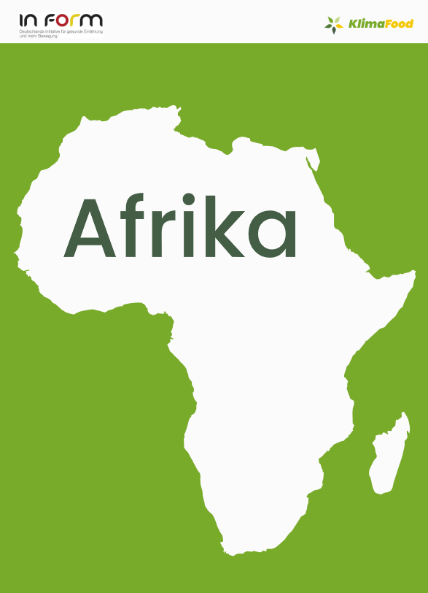 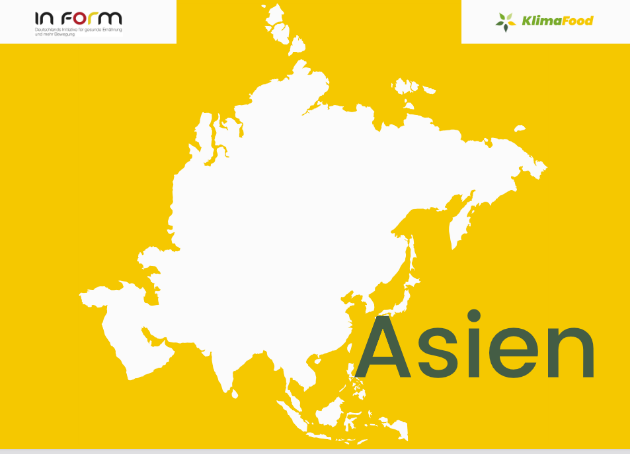 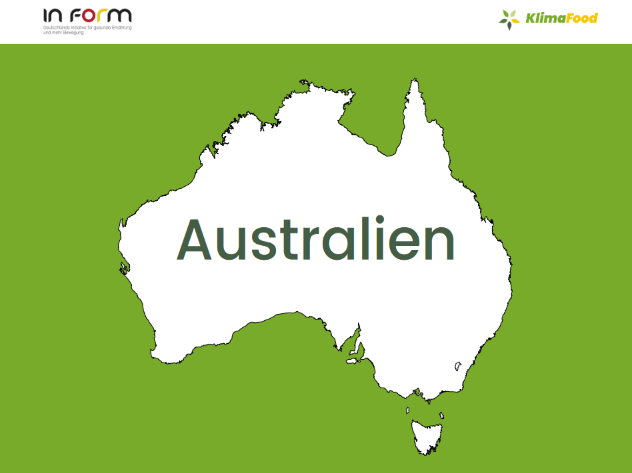 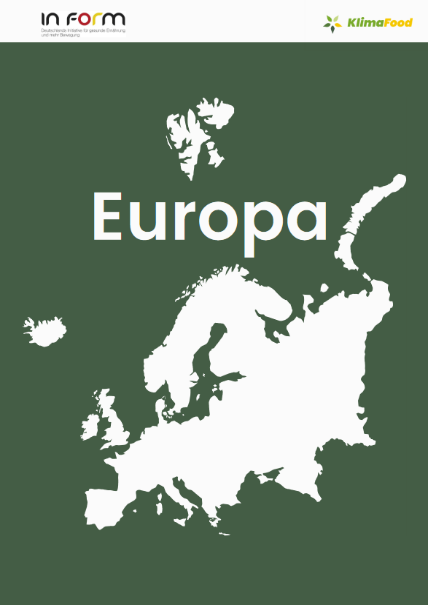 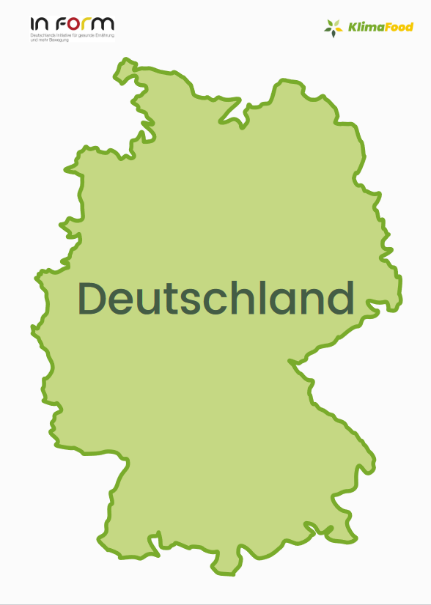 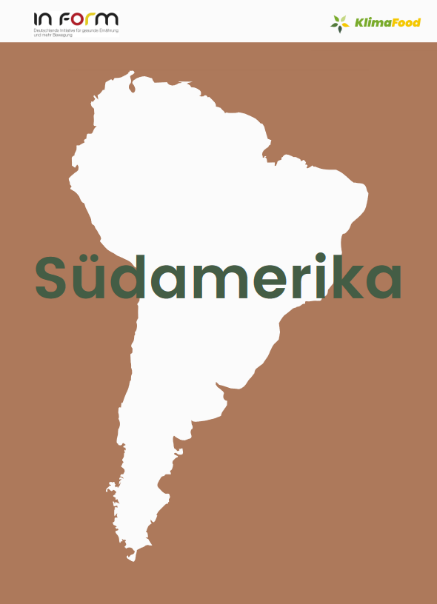 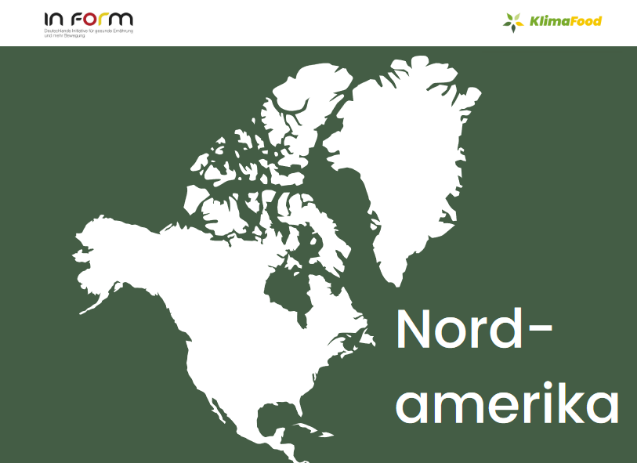 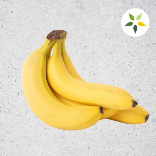 BananenMerke:Bananen kommen nicht nur aus Afrika. Vor allem Länder wie Ecuador, Kolumbien und Costa Rica (Südamerika) gehören zu den größten Bananen-Produzenten weltweit. Diese Lebensmittelkarte kann auch zu Südamerika zugeordnet werden.Thunfisch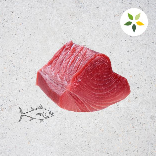 (auch: Ecuador/Südamerika)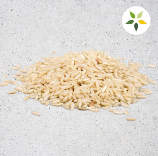 ReisAlgen-blätter 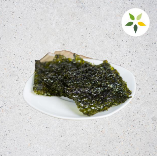 Mango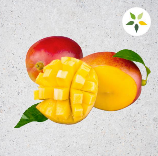 (auch: Mexico, Spanien)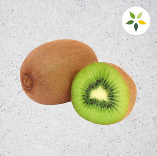 KiwiNeuseeland ist mit Abstand der größte Kiwi-Exporteur. Aber auch in Europa werden Kiwi in Gewächshäusern mit großem Energieaufwand angebaut. Italien und Spanien zählen zu den größten Produzenten.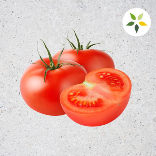 Tomaten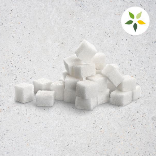 Zucker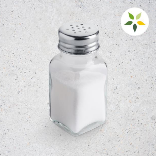 Salz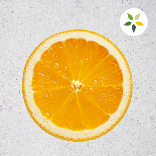 Orange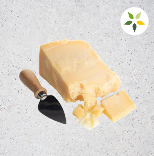 Parmesan(Käse)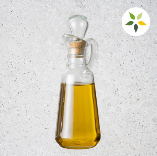 Öl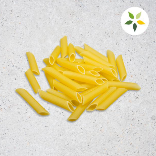 NudelnMehl 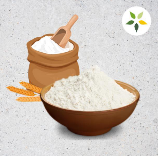 Gurke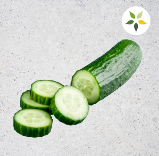 Rinder-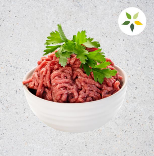 HackfleischGewürze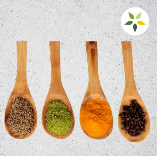 Auber-gine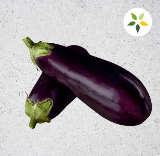 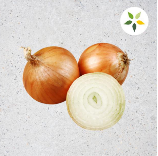 Zwiebeln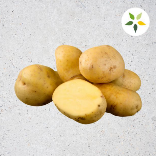 KartoffelnEier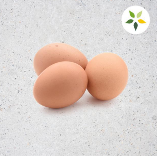 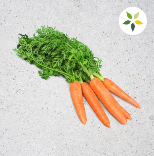 Karotten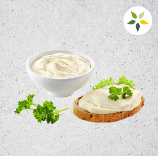 FrischkäseBirne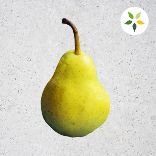 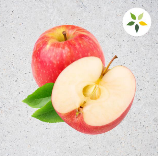 ÄpfelIm Sommer auch: Gurke, Tomate, Aubergine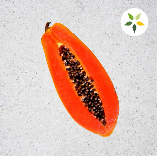 Papaya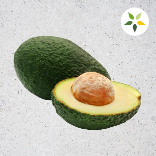 Avocado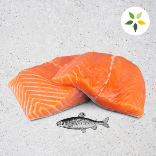 Lachs